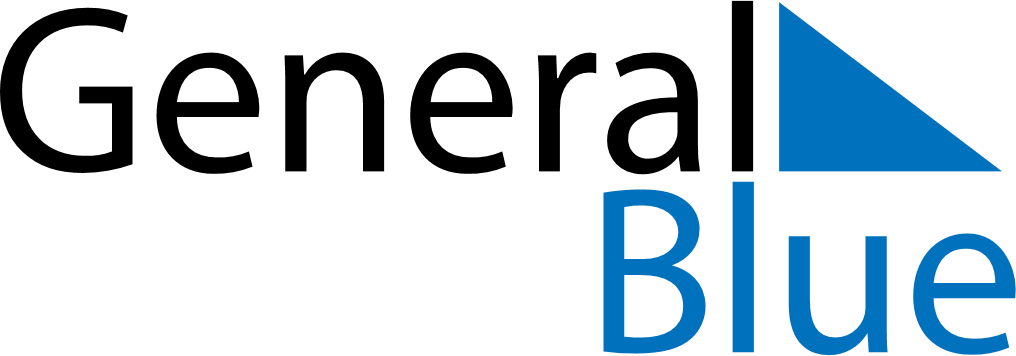 Weekly CalendarFebruary 22, 2026 - February 28, 2026Weekly CalendarFebruary 22, 2026 - February 28, 2026Weekly CalendarFebruary 22, 2026 - February 28, 2026Weekly CalendarFebruary 22, 2026 - February 28, 2026Weekly CalendarFebruary 22, 2026 - February 28, 2026Weekly CalendarFebruary 22, 2026 - February 28, 2026Weekly CalendarFebruary 22, 2026 - February 28, 2026SundayFeb 22SundayFeb 22MondayFeb 23TuesdayFeb 24WednesdayFeb 25ThursdayFeb 26FridayFeb 27SaturdayFeb 285 AM6 AM7 AM8 AM9 AM10 AM11 AM12 PM1 PM2 PM3 PM4 PM5 PM6 PM7 PM8 PM9 PM10 PM